АДМИНИСТРАЦИЯ ВЛАДИМИРСКОЙ ОБЛАСТИПОСТАНОВЛЕНИЕот 1 августа 2018 г. N 579ОБ УЧРЕЖДЕНИИ ПРЕМИИ "ДОБРОВОЛЕЦ ВЛАДИМИРСКОЙ ОБЛАСТИ"В соответствии с Федеральным законом от 11.08.1995 N 135-ФЗ "О благотворительной деятельности и добровольчестве (волонтерстве)", Законом Владимирской области от 14.02.2013 N 21-ОЗ "О развитии добровольчества (волонтерства) во Владимирской области" и в целях обеспечения поощрения добровольцев (волонтеров) в рамках региональных конкурсов и программ постановляю:1. Учредить премию "Доброволец Владимирской области".2. Утвердить Положение о премии "Доброволец Владимирской области" согласно приложению.3. Контроль за исполнением настоящего постановления возложить на заместителя Губернатора области, курирующего вопросы социального развития.(п. 3 в ред. постановления администрации Владимирской области от 28.10.2021 N 693)4. Настоящее постановление вступает в силу со дня его официального опубликования.Губернатор областиС.Ю.ОРЛОВАПриложениек постановлениюадминистрацииВладимирской областиот 01.08.2018 N 579ПОЛОЖЕНИЕО ПРЕМИИ "ДОБРОВОЛЕЦ ВЛАДИМИРСКОЙ ОБЛАСТИ"1. Общие положения1.1. Премия "Доброволец Владимирской области" (далее - Премия) присуждается гражданам, осуществляющим добровольческую (волонтерскую) деятельность в целях, указанных в пункте 1 статьи 2 Федерального закона от 11.08.1995 N 135-ФЗ "О благотворительной деятельности и добровольчестве (волонтерстве)".1.2. Ежегодно присуждается десять Премий в размере 11500 рублей каждая.1.3. Выплата Премий осуществляется в пределах бюджетных ассигнований, предусмотренных в областном бюджете на соответствующий финансовый год на реализацию государственной программы Владимирской области "Дополнительные меры по улучшению демографической ситуации во Владимирской области".(в ред. постановления администрации Владимирской области от 16.09.2019 N 639)2. Номинации Премии2.1. На соискание Премии могут быть выдвинуты граждане, проживающие на территории Владимирской области, принимающие активное участие в добровольческой (волонтерской) деятельности на безвозмездной основе по одной или нескольким номинациям:· "Социальная поддержка и защита граждан":- социальная поддержка и защита граждан, включая улучшение материального положения малообеспеченных, социальную реабилитацию безработных, инвалидов и иных лиц, которые в силу своих физических или интеллектуальных особенностей, иных обстоятельств не способны самостоятельно реализовывать свои права и законные интересы;· "Помощь в чрезвычайных ситуациях":- подготовка населения к преодолению последствий стихийных бедствий, экологических, промышленных или иных катастроф, к предотвращению несчастных случаев;- участие в ликвидации чрезвычайных ситуаций и их последствий, профилактика и тушение пожаров, проведение аварийно-спасательных работ, а также оказание помощи пострадавшим в результате стихийных бедствий, экологических, промышленных или иных катастроф, социальных, национальных, религиозных конфликтов, жертвам репрессий, беженцам и вынужденным переселенцам;(в ред. постановления администрации Владимирской области от 01.09.2022 N 610)- подготовка населения в области защиты от чрезвычайных ситуаций, пропаганды знаний в области защиты населения и территорий от чрезвычайных ситуаций и обеспечения пожарной безопасности;· "Создание комфортной городской/сельской среды, охрана окружающей среды":- участие в программах по охране окружающей среды и защите животных;- участие в охране и должном содержании зданий, объектов и территорий, имеющих историческое, культовое, культурное или природоохранное значение, и мест захоронения;· "Пропаганда (формирование) здорового образа жизни":- содействие деятельности в сфере профилактики и охраны здоровья граждан, а также пропаганды здорового образа жизни, улучшения морально-психологического состояния граждан;· "Организация массовых мероприятий":- содействие деятельности в области физической культуры и спорта (за исключением профессионального спорта), участия в организации и (или) проведении физкультурных и спортивных мероприятий в форме безвозмездного выполнения работ и (или) оказания услуг физическими лицами;- содействие добровольческой (волонтерской) деятельности;- поддержка общественно значимых молодежных инициатив, проектов, детского и молодежного движения, детских и молодежных организаций;- участие граждан в поиске лиц, пропавших без вести.(абзац введен постановлением администрации Владимирской области от 01.09.2022 N 610)3. Порядок представления документов на соискание Премии3.1. Выдвижение кандидатов на соискание Премии осуществляется путем самовыдвижения или представления добровольческими организациями (центрами), инициативными группами, образовательными организациями и организациями здравоохранения, органами государственной власти, органами местного самоуправления Владимирской области.3.2. Для выдвижения кандидата на соискание Премии в Департамент образования и молодежной политики Владимирской области в срок до 1 ноября ежегодно представляются следующие документы:(в ред. постановлений администрации Владимирской области от 28.10.2021 N 693, от 07.10.2022 N 687)- письменное ходатайство направляющего лица, указанного в пункте 3.1, о выдвижении кандидатуры на присуждение Премии с обоснованием выдвижения. В случае самовыдвижения - личное заявление с обоснованием выдвижения и описанием достижений;- анкета кандидата на соискание Премии в соответствии с установленной формой согласно приложению;- материалы о добровольческой деятельности кандидата, в том числе: благодарственные письма от организаций (лиц) - получателей помощи; грамоты, дипломы по итогам участия в добровольческих (волонтерских) проектах; сертификаты, подтверждающие прохождение обучения или участие в конкурсах; фотографии по подготовке и/или проведению добровольческого проекта; документы с информацией о проектах, реализованных или готовящихся к реализации;- копия паспорта кандидата или иного документа, удостоверяющего личность;- фото кандидата на соискание Премии на электронном носителе (формат файла *.jpg, *.jpeg или *.png, размер фото не менее 1600 x 1200).3.3. Документы предоставляются в бумажном виде и на электронном носителе.3.4. Основанием для отказа в приеме документов являются:- несоответствие кандидата требованиям пункта 2.1;- предоставление документов, не отвечающих требованиям пункта 3.2;- предоставление документов после окончания срока приема.4. Порядок и сроки рассмотрения документовна соискание Премии, подведение итогов4.1. Основными критериями определения лауреатов Премии являются результаты добровольческой деятельности:- стаж добровольческой деятельности;- количество благополучателей, получивших добровольческую помощь от кандидата на соискание Премии;- социальная значимость добровольческих проектов, в реализации и/или разработке которых принял участие кандидат;- новизна идей и подходов в проектах, разработанных и/или реализованных кандидатом.4.2. Рассмотрение материалов, представленных для соискания Премии, осуществляет Совет по вопросам развития добровольчества (волонтерства) при администрации Владимирской области (далее - Совет).4.3. В течение 30 календарных дней после окончания срока представления документов на соискание Премии на заседании Совета определяются лауреаты Премии большинством голосов от числа присутствующих членов Совета.(п. 4.3 в ред. постановления администрации Владимирской области от 07.10.2022 N 687)4.4. Департамент образования и молодежной политики Владимирской области на основании протокола заседания Совета готовит проект распоряжения администрации области о присуждении Премии "Доброволец Владимирской области" в течение 20 календарных дней после принятия решения Советом.(в ред. постановлений администрации Владимирской области от 28.10.2021 N 693, от 07.10.2022 N 687)4.5. Лицам, удостоенным Премии, присваивается звание "Лауреат премии "Доброволец Владимирской области" с вручением диплома и Премии.4.6. Лауреат в течение 5 рабочих дней со дня получения письменного уведомления о присуждении ему Премии представляет в Департамент образования и молодежной политики Владимирской области следующие документы:(в ред. постановлений администрации Владимирской области от 28.10.2021 N 693, от 07.10.2022 N 687)- заявление о перечислении Премии;- копию паспорта (первая страница и страница с указанием места регистрации);- копию идентификационного номера налогоплательщика (при наличии);- копию страхового свидетельства государственного пенсионного страхования;- согласие на обработку персональных данных.4.7. Департамент образования и молодежной политики Владимирской области перечисляет Премию лауреатам на расчетные счета, открытые в финансово-кредитных организациях Российской Федерации, в течение 10 рабочих дней после получения от лауреатов документов, указанных в пункте 4.6 настоящего Положения.(в ред. постановлений администрации Владимирской области от 28.10.2021 N 693, от 07.10.2022 N 687)4.8. Исключен. - Постановление администрации Владимирской области от 28.10.2021 N 693.Приложениек Положениюо премии "ДоброволецВладимирской области"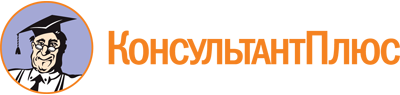 Постановление администрации Владимирской обл. от 01.08.2018 N 579
(ред. от 07.10.2022)
"Об учреждении премии "Доброволец Владимирской области"
(вместе с "Положением о премии "Доброволец Владимирской области")Документ предоставлен КонсультантПлюс

www.consultant.ru

Дата сохранения: 14.12.2022
 Список изменяющих документов(в ред. постановлений администрации Владимирской областиот 16.09.2019 N 639, от 28.10.2021 N 693, от 01.09.2022 N 610,от 07.10.2022 N 687)Список изменяющих документов(в ред. постановлений администрации Владимирской областиот 16.09.2019 N 639, от 28.10.2021 N 693, от 01.09.2022 N 610,от 07.10.2022 N 687)Список изменяющих документов(в ред. постановления администрации Владимирской областиот 07.10.2022 N 687)АНКЕТАкандидата на соискание премии Владимирской области в сфере добровольчества "Доброволец Владимирской области"АНКЕТАкандидата на соискание премии Владимирской области в сфере добровольчества "Доброволец Владимирской области"АНКЕТАкандидата на соискание премии Владимирской области в сфере добровольчества "Доброволец Владимирской области"АНКЕТАкандидата на соискание премии Владимирской области в сфере добровольчества "Доброволец Владимирской области"АНКЕТАкандидата на соискание премии Владимирской области в сфере добровольчества "Доброволец Владимирской области"АНКЕТАкандидата на соискание премии Владимирской области в сфере добровольчества "Доброволец Владимирской области"АНКЕТАкандидата на соискание премии Владимирской области в сфере добровольчества "Доброволец Владимирской области"Общая информация о кандидатеОбщая информация о кандидатеОбщая информация о кандидатеОбщая информация о кандидатеОбщая информация о кандидатеОбщая информация о кандидатеОбщая информация о кандидате1.Фамилия, имя, отчество кандидатаФамилия, имя, отчество кандидатаФамилия, имя, отчество кандидатаФамилия, имя, отчество кандидатаФамилия, имя, отчество кандидата2.Дата рожденияДата рожденияДата рожденияДата рожденияДата рождения3.Адрес места жительстваАдрес места жительстваАдрес места жительстваАдрес места жительстваАдрес места жительства4.Место учебы/работыМесто учебы/работыМесто учебы/работыМесто учебы/работыМесто учебы/работы5.Контактная информация (телефон, e-mail)Контактная информация (телефон, e-mail)Контактная информация (телефон, e-mail)Контактная информация (телефон, e-mail)Контактная информация (телефон, e-mail)6.Членство в добровольческих объединенияхЧленство в добровольческих объединенияхЧленство в добровольческих объединенияхЧленство в добровольческих объединенияхЧленство в добровольческих объединенияхСведения о добровольческой деятельностиСведения о добровольческой деятельностиСведения о добровольческой деятельностиСведения о добровольческой деятельностиСведения о добровольческой деятельностиСведения о добровольческой деятельностиСведения о добровольческой деятельности7.Общий стаж добровольческой деятельностиОбщий стаж добровольческой деятельностиОбщий стаж добровольческой деятельностиОбщий стаж добровольческой деятельностиОбщий стаж добровольческой деятельности8.Сфера добровольческой деятельностиСфера добровольческой деятельностиСфера добровольческой деятельностиСфера добровольческой деятельностиСфера добровольческой деятельности9.Количество благополучателейКоличество благополучателейКоличество благополучателейКоличество благополучателейКоличество благополучателей10.Самые значимые добровольческие проекты, в которых принял участие соискатель (с указанием даты и статуса участия)Самые значимые добровольческие проекты, в которых принял участие соискатель (с указанием даты и статуса участия)Самые значимые добровольческие проекты, в которых принял участие соискатель (с указанием даты и статуса участия)Самые значимые добровольческие проекты, в которых принял участие соискатель (с указанием даты и статуса участия)Самые значимые добровольческие проекты, в которых принял участие соискатель (с указанием даты и статуса участия)11.Добровольческие проекты, разработанные и/или реализованные соискателем (с указанием дат и краткой аннотации)Добровольческие проекты, разработанные и/или реализованные соискателем (с указанием дат и краткой аннотации)Добровольческие проекты, разработанные и/или реализованные соискателем (с указанием дат и краткой аннотации)Добровольческие проекты, разработанные и/или реализованные соискателем (с указанием дат и краткой аннотации)Добровольческие проекты, разработанные и/или реализованные соискателем (с указанием дат и краткой аннотации)12.Участие в образовательных программах в сфере добровольчестваУчастие в образовательных программах в сфере добровольчестваУчастие в образовательных программах в сфере добровольчестваУчастие в образовательных программах в сфере добровольчестваУчастие в образовательных программах в сфере добровольчества13.Дополнительные сведенияДополнительные сведенияДополнительные сведенияДополнительные сведенияДополнительные сведенияВ соответствии со ст. 9 Федерального закона Российской Федерации от 27 июля 2006 г. N 152-ФЗ "О персональных данных" даю свое согласие на обработку (в том числе, сбор, систематизацию, накопление, хранение, использование, уточнение, обезличивание, распространение, уничтожение) Департаменту образования и молодежной политики Владимирской области моих персональных данных.В соответствии со ст. 9 Федерального закона Российской Федерации от 27 июля 2006 г. N 152-ФЗ "О персональных данных" даю свое согласие на обработку (в том числе, сбор, систематизацию, накопление, хранение, использование, уточнение, обезличивание, распространение, уничтожение) Департаменту образования и молодежной политики Владимирской области моих персональных данных.В соответствии со ст. 9 Федерального закона Российской Федерации от 27 июля 2006 г. N 152-ФЗ "О персональных данных" даю свое согласие на обработку (в том числе, сбор, систематизацию, накопление, хранение, использование, уточнение, обезличивание, распространение, уничтожение) Департаменту образования и молодежной политики Владимирской области моих персональных данных.В соответствии со ст. 9 Федерального закона Российской Федерации от 27 июля 2006 г. N 152-ФЗ "О персональных данных" даю свое согласие на обработку (в том числе, сбор, систематизацию, накопление, хранение, использование, уточнение, обезличивание, распространение, уничтожение) Департаменту образования и молодежной политики Владимирской области моих персональных данных.В соответствии со ст. 9 Федерального закона Российской Федерации от 27 июля 2006 г. N 152-ФЗ "О персональных данных" даю свое согласие на обработку (в том числе, сбор, систематизацию, накопление, хранение, использование, уточнение, обезличивание, распространение, уничтожение) Департаменту образования и молодежной политики Владимирской области моих персональных данных.В соответствии со ст. 9 Федерального закона Российской Федерации от 27 июля 2006 г. N 152-ФЗ "О персональных данных" даю свое согласие на обработку (в том числе, сбор, систематизацию, накопление, хранение, использование, уточнение, обезличивание, распространение, уничтожение) Департаменту образования и молодежной политики Владимирской области моих персональных данных.В соответствии со ст. 9 Федерального закона Российской Федерации от 27 июля 2006 г. N 152-ФЗ "О персональных данных" даю свое согласие на обработку (в том числе, сбор, систематизацию, накопление, хранение, использование, уточнение, обезличивание, распространение, уничтожение) Департаменту образования и молодежной политики Владимирской области моих персональных данных.Я уведомлен и согласен с тем, что указанное согласие может быть отозвано мной в письменной форме.Я уведомлен и согласен с тем, что указанное согласие может быть отозвано мной в письменной форме.Я уведомлен и согласен с тем, что указанное согласие может быть отозвано мной в письменной форме.Я уведомлен и согласен с тем, что указанное согласие может быть отозвано мной в письменной форме.Я уведомлен и согласен с тем, что указанное согласие может быть отозвано мной в письменной форме.Я уведомлен и согласен с тем, что указанное согласие может быть отозвано мной в письменной форме.Я уведомлен и согласен с тем, что указанное согласие может быть отозвано мной в письменной форме.(дата)(дата)(подпись)(расшифровка подписи)(расшифровка подписи)